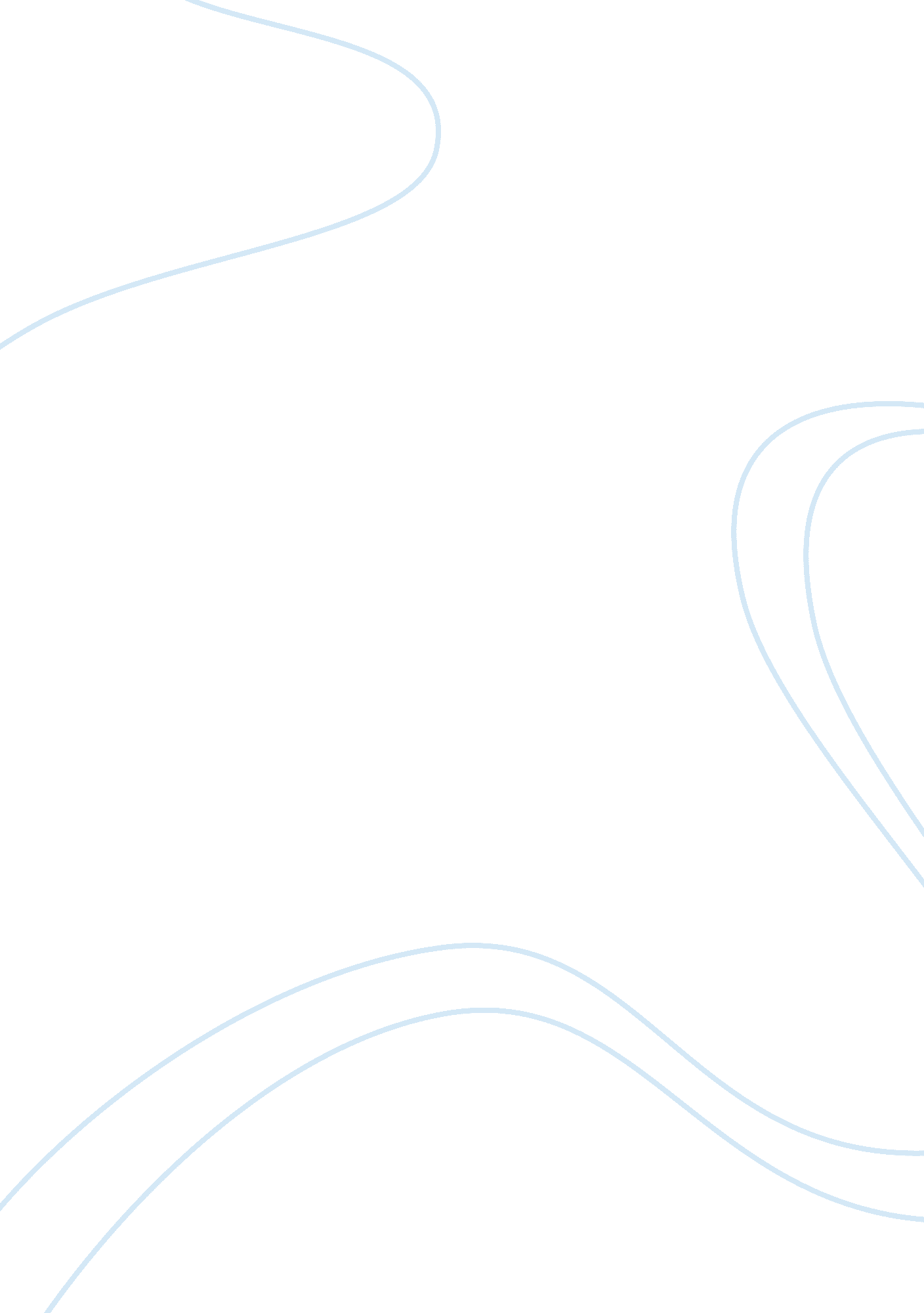 Relationship between fine art and commercial artHistory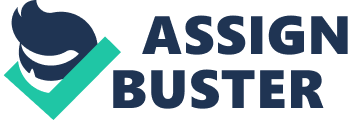 Relationship between popular art and commercial art Most of the Pop artists began their careers in commercial art. Andy Warhol, an American artist, was a main figure in the Pop Art movement, short for Popular Artists. Andy produced more than 100, 000 pieces of art in paint, prints, photographs, films and other media. After a thriving profession in 1950s as a commercial illustrator in New York, Warhol became prominent globally for his work as a fine artist, a futuristic filmmaker, a painter, an author, a record producer, and a public figure. He is as well known for his presence in frantically various social circles that entailed Bohemian street individuals, eminent intellectuals, Hollywood celebs and rich aristocrats. 
One time Andy was infected with rheumatic fever and was confined to bed. During this period, Warhol read comic literature, made paper dolls, listened to the radio as well as posted images of movie celebrities around his bed. This period of his sickness was very significant in the developing his personality as well as in the forming of his preferences and skill-set. 
Warhol showed an untimely artistic ability and learned commercial art after recovering at the Carnegie Museum of Art. In several ways, Andy Warhol expanded and refined the idea of what it means to be an artist. He regularly took the producer position, rather than a creator, not just as a painter, but as a filmmaker and with his profitable enterprises as well. He was fond of coining an idea and then overseeing or delegating its implementation. As he advanced this aspect of his work, The Factory grew into an office from an atelier. He became, and he is still a company’s public face and a brand, as well as the core of Pop Art. 
Works cited 
Art Experts- Art and Painting Authentication and Art Appraisal Worldwide. N. p., n. d. Web. 16 Mar. 2015. 